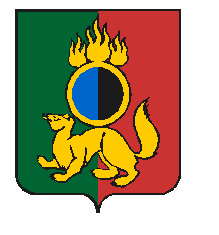 ГЛАВА ГОРОДСКОГО ОКРУГА ПЕРВОУРАЛЬСКПОСТАНОВЛЕНИЕг. ПервоуральскВ соответствии с Федеральным законом от 23 ноября 1995 года № 174-ФЗ «Об экологической экспертизе», Федеральным законом от 10 января 2002 года № 7-ФЗ «Об охране окружающей среды», Федеральным законом от 06 октября 2003 года № 131-ФЗ «Об общих принципах организации местного самоуправления в Российской Федерации», приказом Министерства природных ресурсов и экологии Российской Федерации от             1 декабря 2020 года № 999 «Об утверждении требований к материалам оценки на окружающую среду» ПОСТАНОВЛЯЮ:1. Провести общественные обсуждения по объекту государственной экологической экспертизы федерального уровня – проекту рекультивации «Рекультивация отвала твердых промышленных отходов АО «ПНТЗ», включая предварительные материалы оценки воздействия на окружающую среду:1)  основание для проведения общественных обсуждений: уведомление о проведении общественных обсуждений, направленное письмом Акционерного общества «Первоуральский новотрубный завод» (далее – АО «ПНТЗ») от 14 ноября 2023 года        № Э82-699; 2) наименование заказчика: Акционерное общество «Первоуральский новотрубный завод»; адрес заказчика: 623100, Свердловская область, город Первоуральск, улица Торговая, дом 1, ОГРН 1026601503840, ИНН 6625004271, телефон: 8(3439)27-77-77, info@tmk-group.com, контактное лицо: начальник отдела охраны окружающей среды и промышленной санитарии – главный эколог Шакирова Елена Александровна, телефон 8(8442)406116, Elena.Shakirova@tmk-group.com;3) предмет общественных обсуждений: проект рекультивации «Рекультивация отвала твердых промышленных отходов АО «ПНТЗ»;4) исполнитель по разработке проекта рекультивации «Рекультивация отвала твердых промышленных отходов АО «ПНТЗ», включая предварительные материалы оценки воздействия на окружающую среду – Общество с ограниченной ответственностью «Профессиональный экологический консалтинг», ИНН 7707671750, ОГРН 1087746951160. Адрес местонахождения: 125009, город Москва, Газетный переулок, дом 3-5, строение 1, тел.: +7 (495) 1183759. info@b2b-environment.ru, контактное лицо: заместитель генерального директора Воротынцев Михаил Владимирович, телефон: 8 (495) 1183759. E-mail: m.vorotyntsev@b2b-env.ru;5) форма проведения общественных обсуждений – опрос;6) орган, ответственный за организацию и проведение общественных обсуждений: Администрация городского округа Первоуральск, 623109, Россия, Свердловская область, город Первоуральск, улица Ватутина, дом 41;7) срок проведения общественных обсуждений: с 4 декабря 2023 года в течение     30 дней;8) проект рекультивации «Рекультивация отвала твердых промышленных отходов АО «ПНТЗ», включая предварительные материалы оценки воздействия на окружающую среду, а также опросные листы доступны на сайте администрации городского округа Первоуральск, а также исполнителя работ www.b2b-environment.ru. Срок доступности объекта общественных обсуждений с 4 декабря 2023 года в течение 30 дней;9) заполненные опросные листы необходимо направить по адресу: 623109, Свердловская область, город Первоуральск, улица Ватутина, дом 36 (пн-пт с 08:30–17:00, перерыв 12:00–12:30) или в электронном виде на адреса электронной почты mu_ekofond@prvadm.ru или info@b2b-environment.ru с пометкой «К общественным обсуждениям»;10) форма предоставления замечаний и предложений – в письменном виде. Срок предоставления замечаний и предложений с 4 декабря 2023 и в течение 10 календарных дней после окончания общественных обсуждений. Замечания и предложения оставляются по адресу: 623109, Россия, Свердловская область, город Первоуральск, улица Ватутина, дом 36, Первоуральское муниципальное бюджетное учреждение «Экологический фонд» в журнале учета замечаний и предложений или высылаются на адрес электронной почты mu_ekofond@prvadm.ru, а также  на электронный адрес исполнителя работ            info@b2b-environment.ru с пометкой «К общественным обсуждениям».2. Утвердить форму опросного листа (Приложение).3. Разместить уведомление о проведении общественных обсуждений на официальном сайте городского округа Первоуральск.4. Обеспечить доступ к материалам общественных обсуждений на сайте городского округа Первоуральск;5. Материально-техническое, информационное и финансовое обеспечение проведения общественных обсуждений по инициативе заказчика, осуществляется за счет заказчика.6. Разместить настоящее постановление на официальном сайте городского округа Первоуральск.7.  Контроль за исполнением настоящего постановления возложить на заместителя Главы городского округа Первоуральск по жилищно-коммунальному хозяйству, городскому хозяйству и экологии Д.Н. Полякова.22.11.2023№127О проведении общественных обсуждений по объекту государственной экологической экспертизы федерального уровня – проекту рекультивации «Рекультивация отвала твердых промышленных отходов АО «ПНТЗ», включая предварительные материалы оценки воздействия на окружающую средуГлава городского округа Первоуральск    И.В.Кабец